Dentrix Student WorkSpace Getting Started Guide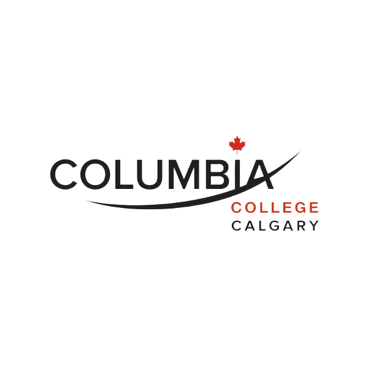 Columbia College uses a remote desktop service called Amazon WorkSpaces to give each Dental Student their own dedicated computer that they can use to learn about Dentrix. Once logged in your WorkSpace appears as shown below.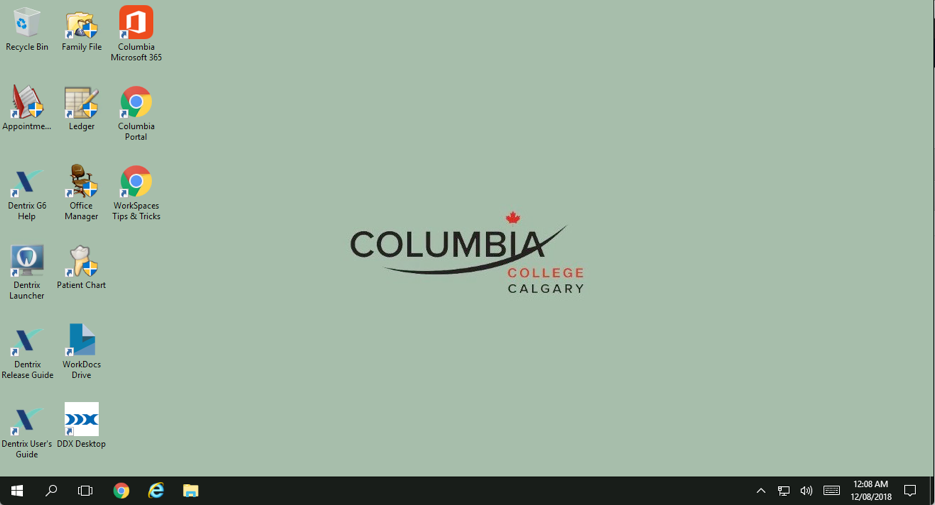 Step 1: Install the free Amazon WorkSpaces Client ApplicationThese dedicated WorkSpaces can only be accessed using a free remote desktop application (most computing platforms are well-supported). You can download this application from: https://clients.amazonworkspaces.com/Supported platforms include:Once you've installed the WorkSpaces app, you're ready to connect.Step 2: Open the WorkSpaces app and connectKey details for connecting to your WorkSpace were provided to you on your Dentrix WorkSpace Access Information Card.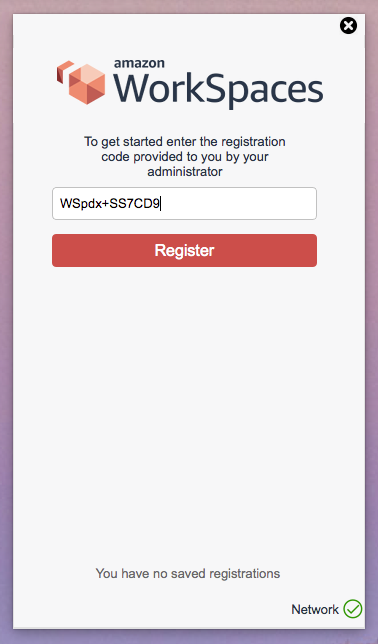 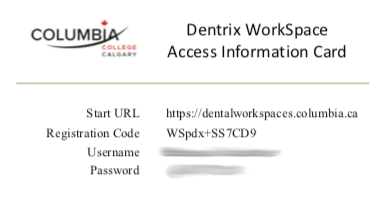 When you first launch the WorkSpaces app, you will first have to enter your registration code. (as illustrated to the right)Next, enter your username and password. Then you can sign in and access your Workspace WorkSpaces automatically shut down when not in use. Therefore, when you login you will typically have to wait about 4 minutes for your WorkSpace to resume (from an off state): If you encounter an error message such as "WorkSpace Status: Unhealthy", this very usually means the WorkSpace is in the process of starting or stopping. If you wait 2-4minutes and try again it will work.  Step 3: Shutdown after useTo conserve energy, it would be appreciated if you would please shutdown your WorkSpace when you're doing working with it. 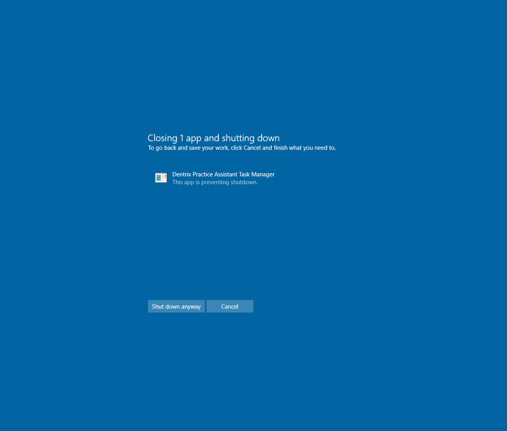 When you shut down your WorkSpace, it's common to encounter a message about Dentrix blocking the shutdown. Simply click on "Shut down anyway".WindowsmacOSiPadAndroid TabletChromebookFire Table